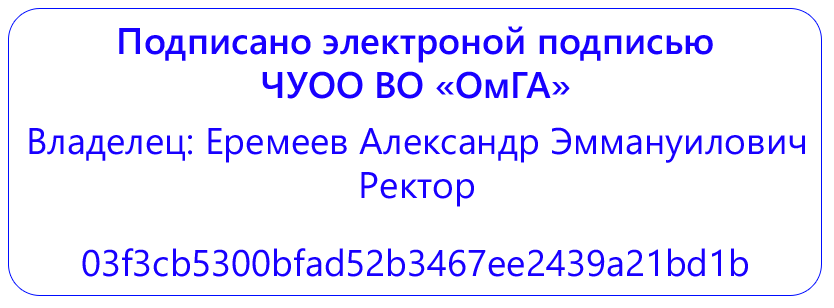 Частное учреждение образовательная организация высшего образования«Омская гуманитарная академия»Кафедра «Экономики и управления персоналом»ПРОГРАММА ПРАКТИЧЕСКОЙ ПОДГОТОВКИучебная ПРАКТИКА(ознакомительная практика)Б2.О.01(У)по основной профессиональной образовательной программе высшего образования – Направление подготовки 38.03.06 Торговое делоНаправленность (профиль) программы «Организация и управление закупочной деятельностью»Области профессиональной деятельности. 08. Финансы и экономикаПрофессиональные стандарты: Типы задач профессиональной деятельности: аналитический, расчетно-экономический Для обучающихся:очной формы обучения 2024 года набора соответственнозаочной формы обучения 2024 года набора соответственнона 2024/2025 учебный год                                                               Омск 2024СОДЕРЖАНИЕСоставители:к.э.н, доцент_________________ / Алексеев Н.Е./Рабочая программа практической подготовки (учебная практика) одобрена на заседании кафедры «Экономики и управления»Протокол от 22.03.2024г. № 8Зав. кафедрой  д.п.н., профессор_________________ / О.В Волох /Рабочая программа практической подготовки при реализации учебной  практики составлена в соответствии с:- Федеральным законом Российской Федерации от 29.12.2012 № 273-ФЗ «Об образовании в Российской Федерации»;- Федеральным государственным образовательным стандартом высшего образования – бакалавриат по направлению подготовки 38.03.06 Торговое дело, утвержденного Приказом Минобрнауки России от 12.08.2020 N 954 (зарегистрирован в Минюсте России 25.08.2020 N 59425) (далее - ФГОС ВО, Федеральный государственный образовательный стандарт высшего образования);- Федеральным законом Российской Федерации от 29.12.2012 № 273-ФЗ «Об образовании в Российской Федерации»;Порядком организации и осуществления образовательной деятельности по образовательным программам высшего образования - программам бакалавриата, программам специалитета, программам магистратуры, утвержденным приказом Министерства науки и высшего образования Российской Федерации от 06.04.2021 № 245 (зарегистрирован Минюстом России 13.08.2021, регистрационный № 64644, (далее - Порядок организации и осуществления образовательной деятельности по образовательным программам высшего образования).Рабочая программа практической подготовки составлена в соответствии с локальными нормативными актами ЧУОО ВО «Омская гуманитарная академия» (далее – Академия; ОмГА): «Положением о порядке организации и осуществления образовательной деятельности по образовательным программам высшего образования - программам бакалавриата, программам магистратуры», одобренным на заседании Ученого совета от 28.02.2022 (протокол заседания № 7), Студенческого совета ОмГА от 28.02.2022 (протокол заседания № 8), утвержденным приказом ректора от 28.02.2022 № 23; «Положением о практической подготовке обучающихся», одобренным на заседании Ученого совета от 28.09.2020 (протокол заседания № 2), Студенческого совета ОмГА от 28.09.2020 (протокол заседания № 2);- «Положением о порядке разработки и утверждения образовательных программ», одобренным на заседании Ученого совета от 28.02.2022 (протокол заседания № 7), Студенческого совета ОмГА от 28.02.2022 (протокол заседания № 8), утвержденным приказом ректора от 28.02.2022 № 23; «Положением об обучении по индивидуальному учебному плану, в том числе, ускоренном обучении, студентов, осваивающих основные профессиональные образовательные программы высшего образования - программы бакалавриата, магистратуры», одобренным на заседании Ученого совета от 28.02.2022 (протокол заседания № 7), Студенческого совета ОмГА от 28.02.2022 (протокол заседания № 8), утвержденным приказом ректора от 28.02.2022 № 23;«Положением о порядке разработки и утверждения адаптированных образовательных программ высшего образования – программ бакалавриата, программам магистратуры для лиц с ограниченными возможностями здоровья и инвалидов», одобренным на заседании Ученого совета от 28.02.2022 (протокол заседания № 7), Студенческого совета ОмГА от 28.02.2022 (протокол заседания № 8), утвержденным приказом ректора от 28.02.2022 № 23;- учебным планом по основной профессиональной образовательной программе высшего образования – бакалавриат по направлению подготовки 38.03.06 Торговое дело, направленность (профиль) программы «Управление рисками и страховая деятельность»; форма обучения – очная) на 2023/2024 учебный год, утвержденным приказом ректора от  27.03.2023 № 51; - учебным планом по основной профессиональной образовательной программе высшего образования – программе магистратуры по направлению подготовки 38.03.06 Торговое дело, направленность (профиль) программы «Управление рисками и страховая деятельность»; форма обучения – очно-заочная на 2023/2024 учебный год, утвержденным приказом ректора  от 27.03.2023 № 51. Возможность внесения изменений и дополнений в разработанную Академией образовательную программу в части программы практической подготовки при реализации учебной практики (ознакомительной практики) в течение 2023/2024 учебного года:При реализации образовательной организацией основной профессиональной образовательной программы высшего образования - бакалавриат по направлению подготовки 38.03.06 Торговое дело, направленность (профиль) программы «Организация и управление закупочной деятельностью»; очная и очно- заочная формы обучения в соответствии с требованиями законодательства Российской Федерации в сфере образования, Уставом Академии, локальными нормативными актами образовательной организации при согласовании со всеми участниками образовательного процесса образовательная организация имеет право внести изменения и дополнения в разработанную ранее программу практической подготовки при реализации учебной практики (ознакомительная практика) в течение 2023/2024 учебного года.Указание вида практики, способа и формы ее проведенияВид практики: учебная практика.Тип практики: ознакомительная практикаФорма проведения практики: дискретно, по периодам проведения Перечень планируемых результатов обучения при реализации программы практической подготовки при реализации учебной практики, соотнесенных с планируемыми результатами освоения образовательной программы	В соответствии с требованиями Федерального государственного образовательного стандарта высшего образования - бакалавриат по направлению подготовки 38.03.06 Торговое дело, утвержденного Приказом Министерства образования и науки РФ от 12.08.2020 г. № 963 «Об утверждении федерального государственного образовательного стандарта высшего образования - бакалавриат по направлению подготовки 38.03.06 Торговое дело» при разработке основной профессиональной образовательной программы (далее - ОПОП) бакалавриата определены возможности Академии в формировании компетенций выпускников соотнесенные с индикаторами достижения компетенций.Процесс обучения программы практической подготовки при реализации учебной практики (ознакомительная практика) направлен на формирование у обучающегося компетенций и запланированных результатов обучения, соотнесенных с индикаторами достижения компетенций:  Указание места программы практической подготовки при реализации учебной практики в структуре образовательной программыПрактика Б2.О.01(У). Учебная практика (ознакомительная практика) относится к Блоку 2 . Обязательная часть. 4. Указание объема практической подготовки в зачетных единицах  Объем учебной(ознакомительной) практики – 3 зачетных единиц – 108 академических часов.5. Содержание программы практической подготовки при реализации учебной практики7. Организация практической подготовкиПрактическая подготовка может быть организована:1) непосредственно в Академии, осуществляющей образовательную деятельность, в том числе в структурном подразделении Академии, предназначенном для проведения практической подготовки;2) в организации, осуществляющей деятельность по профилю «Организация и управление закупочной деятельности» (далее - профильная организация), в том числе в структурном подразделении профильной организации, предназначенном для проведения практической подготовки, на основании договора, заключаемого между Академией и профильной организацией.Практическая подготовка при проведении практики организуется путем непосредственного выполнения обучающимися определенных видов работ, связанных с будущей профессиональной деятельностью.Практическая подготовка может включать в себя отдельные занятия лекционного типа, которые предусматривают передачу учебной информации обучающимся, необходимой для последующего выполнения работ, связанных с будущей профессиональной деятельностью.Практическая подготовка обучающихся с ограниченными возможностями здоровья и инвалидов организуется с учетом особенностей психофизического развития, индивидуальных возможностей и состояния здоровья.При организации практической подготовки профильные организации создают условия для реализации компонентов образовательной программы, предоставляют оборудование и технические средства обучения в объеме, позволяющем выполнять определенные виды работ, связанные с будущей профессиональной деятельностью обучающихся.Руководство практикой осуществляется преподавателями Академии и специалистами профильных организаций. Для решения общих организационных вопросов руководителем практики от академии проводятся конференции:Установочная конференция - обучающиеся проходят необходимый инструктаж, распределяются по базам прохождения практики, знакомятся с руководителями практики, уточняют с ними порядок работы;Итоговая конференция - руководитель практики от Академии на основании представленных каждым обучающимся отчетных документов по практической подготовке (учебная практика) проводит дифференцированный зачет (с оценкой).* Примечания:Для обучающихся по индивидуальному учебному плану:а) Для обучающихся по индивидуальному - учебному плану, обеспечивающему освоение соответствующей образовательной программы на основе индивидуализации ее содержания с учетом особенностей и образовательных потребностей конкретного обучающегося, в том числе при ускоренном обучении:При разработке образовательной программы высшего образования в части программы учебной практики (ознакомительная практика) согласно требованиями частей 3-5 статьи 13, статьи 30, пункта 3 части 1 статьи 34 Федерального закона Российской Федерации от 29.12.2012 № 273-ФЗ «Об образовании в Российской Федерации»; пунктов 16, 38 Порядка организации и осуществления образовательной деятельности по образовательным программам высшего образования – программам бакалавриата, программам специалитета, программам магистратуры, утвержденного приказом Минобрнауки России от 05.04.2017 № 301 (зарегистрирован Минюстом России 14.07.2014, регистрационный № 47415), объем практики в зачетных единицах и её продолжительность в неделях либо в академических или астрономических часах образовательная организация устанавливает в соответствиис утвержденным индивидуальным учебным планом приосвоении образовательной программы обучающимся, который имеет среднее профессиональное или высшее образование, и (или) обучается по образовательной программе высшего образования, и (или) имеет способности и (или) уровень развития, позволяющие освоить образовательную программу в более короткий срок по сравнению со сроком получения высшего образования по образовательной программе, установленным Академией в соответствии с Федеральным государственным образовательным стандартом высшего образования (ускоренное обучение такого обучающегося по индивидуальному учебному плану в порядке, установленном соответствующим локальным нормативным актом образовательной организации).б) Для обучающихся с ограниченными возможностями здоровья и инвалидов:При разработке адаптированной образовательной программы высшего образования, а для инвалидов - индивидуальной программы реабилитации инвалида в соответствии с требованиями статьи 79 Федерального закона Российской Федерации от 29.12.2012 № 273-ФЗ «Об образовании в Российской Федерации»; раздела III Порядка организации и осуществления образовательной деятельности по образовательным программам высшего образования – программам бакалавриата, программам специалитета, программам магистратуры, утвержденного приказом Минобрнауки России от 05.04.2017 № 301 (зарегистрирован Минюстом России 14.07.2014, регистрационный № 47415), Федеральными и локальными нормативными актами, Уставом Академии образовательная организация устанавливает конкретное содержание программы учебной практики и условия организации и проведения конкретного вида практики (тип практики «Учебная практика (профессионально-ознакомительная), составляющих контактную работу обучающихся с преподавателем и самостоятельную работу обучающихся с ограниченными возможностями здоровья(инвалидов)(при наличии факта зачисления таких обучающихся с учетом конкретных нозологий).в) Для лиц, зачисленных для продолжения обучения в соответствии с частью 5 статьи 5 Федерального закона от 05.05.2014 № 84-ФЗ «Об особенностях правового регулирования отношений в сфере образования в связи с принятием в Российскую Федерацию Республики Крым и образованием в составе Российской Федерации новых субъектов - Республики Крым и города федерального значения Севастополя и о внесении изменений в Федеральный закон «Об образовании в Российской Федерации»:При разработке образовательной программы высшего образования согласно требованиям частей 3-5 статьи 13, статьи 30, пункта 3 части 1 статьи 34 Федерального закона Российской Федерации от 29.12.2012 № 273-ФЗ «Об образовании в Российской Федерации»; пункта 20 Порядка организации и осуществления образовательной деятельности по образовательным программам высшего образования – программам бакалавриата, программам специалитета, программам магистратуры, утвержденного приказом Минобрнауки России от 05.04.2017 № 301 (зарегистрирован Минюстом России 14.07.2014, регистрационный № 47415), объем практики в зачетных единицах и её продолжительность в неделях либо в академических или астрономических часах образовательная организация устанавливает в соответствиис утвержденным индивидуальным учебным планом при освоенииобразовательной программы обучающимися, зачисленными для продолжения обучения в соответствии с частью 5 статьи 5 Федерального закона от 05.05.2014 № 84-ФЗ «Об особенностях правового регулирования отношений в сфере образования в связи с принятием в Российскую Федерацию Республики Крым и образованием в составе Российской Федерации новых субъектов - Республики Крым и города федерального значения Севастополя и о внесении изменений в Федеральный закон «Об образовании в Российской Федерации», в течение установленного срока освоения основной профессиональной образовательной программы высшего образования с учетом курса, на который они зачислены (указанный срок может быть увеличен не более чем на один год по решению Академии, принятому на основании заявления обучающегося).г) Для лиц, осваивающих образовательную программу в форме самообразования (если образовательным стандартом допускается получение высшего образования по соответствующей образовательной программе в форме самообразования), а также лиц, обучавшихся по не имеющей государственной аккредитации образовательной программе:При разработке образовательной программы высшего образования согласно требованиям пункта 9 части 1 статьи 33, части 3 статьи 34 Федерального закона Российской Федерации от 29.12.2012 № 273-ФЗ «Об образовании в Российской Федерации»; пункта 43 Порядка организации и осуществления образовательной деятельности по образовательным программам высшего образования – программам бакалавриата, программам специалитета, программам магистратуры, утвержденного приказом Минобрнауки России от 05.04.2017 № 301 (зарегистрирован Минюстом России 14.07.2014, регистрационный № 47415), объем практики в зачетных единицах и её продолжительность в неделях либо в академических или астрономических часах образовательная организация устанавливает в соответствии с утвержденныминдивидуальным учебным планом при освоенииобразовательной программы обучающегося, зачисленного в качестве экстерна для прохождения промежуточной и (или) государственной итоговой аттестации в Академию по соответствующей имеющей государственную аккредитацию образовательной программе в порядке, установленном соответствующим локальным нормативным актом образовательной организации.8. Указание форм отчетности по практической подготовке (учебная практика)Промежуточная аттестация по учебной практике (ознакомительная практика) проводится в форме дифференцированного зачета (зачета с оценкой).По итогам практической подготовки каждый обучающийся оформляет и передает на кафедру отчет о практической подготовки в виде пакета документов, состав которого включает в себя:1) Заявление о практической подготовке обучающихся (Приложение)2) Договор о практической подготовке обучающихся, заключаемый между организацией, осуществляющей образовательную деятельность, и организацией, осуществляющей деятельность по профилю соответствующей образовательной программы (Приложение)3) Титульный лист (Приложение). 4) Задание для практической подготовки при реализации учебной практики (Приложение). 5) Совместный рабочий график (план) программы в форме практической подготовки при реализации учебной практики (Приложение).6) Содержание (наименования разделов отчета с указанием номеров страниц).7) Основная часть отчета (с учетом индивидуального задания). Необходимо привести общую характеристику профильной организации в целом, а также профильного подразделения, в котором непосредственно проводится практика, описание должности и рабочего места, привести организационную структуру принимающей организации. Выполнить индивидуальное заданиеЗаключение. Содержит анализ результатов прохождения практики в виде обобщений и выводов; 8) Список использованных источников.9) Приложения (иллюстрации, таблицы, карты, текст вспомогательного характера). 10) Дневник практической подготовки при реализации учебной практики (Приложение).11) Отзыв-характеристика руководителя практики от профильной организации (Приложение).9. Промежуточная аттестация по итогам учебной практикиПромежуточная аттестация по итогам прохождения  практической подготовки проводится при представлении обучающимся отчета по практической подготовке (учебная практика), выполненного по предъявляемым требованиям.По результатам проверки отчетной документации, собеседования и защиты отчета выставляется зачет с оценкой  10. Перечень учебной литературы и ресурсов сети "Интернет", необходимых для проведения практикиПеречень учебной литературыОсновная:Сергеев, В. И.  Логистика снабжения : учебник для вузов / В. И. Сергеев, И. П. Эльяшевич ; под общей редакцией В. И. Сергеева. — 4-е изд., перераб. и доп. — Москва : Издательство Юрайт, 2020. — 440 с. — (Высшее образование). — ISBN 978-5-534-12843-7. — Текст : электронный // ЭБС Юрайт [сайт]. — URL: https://urait.ru/bcode/448410Лузина, Т. В.  Ценообразование во внешней торговле : учебник для вузов / Т. В. Лузина, С. С. Решетникова. — Москва : Издательство Юрайт, 2020. — 278 с. — (Высшее образование). — ISBN 978-5-534-07444-4. — Текст : электронный // ЭБС Юрайт [сайт]. — URL: https://urait.ru/bcode/455603Магомедов, А. М.  Экономика организаций торговли : учебник для вузов / А. М. Магомедов. — 2-е изд., перераб. и доп. — Москва : Издательство Юрайт, 2020. — 323 с. — (Высшее образование). — ISBN 978-5-534-05732-4. — Текст : электронный // ЭБС Юрайт [сайт]. — URL: https://urait.ru/bcode/454633Федорова, И. Ю.  Финансовый механизм государственных и муниципальных закупок : учебное пособие для вузов / И. Ю. Федорова, А. В. Фрыгин. — Москва : Издательство Юрайт, 2020. — 148 с. — (Высшее образование). — ISBN 978-5-534-10877-4. — Текст : электронный // ЭБС Юрайт [сайт]. — URL: https://urait.ru/bcode/451424Дополнительная:Прокушев, Е. Ф.  Внешнеэкономическая деятельность : учебник и практикум для вузов / Е. Ф. Прокушев, А. А. Костин ; под редакцией Е. Ф. Прокушева. — 10-е изд., перераб. и доп. — Москва : Издательство Юрайт, 2020. — 450 с. — (Высшее образование). — ISBN 978-5-9916-9615-9. — Текст : электронный // ЭБС Юрайт [сайт]. — URL: https://urait.ru/bcode/449856Еремин, С. Г.  Управление государственными и муниципальными закупками : учебник и практикум для вузов / С. Г. Еремин, А. И. Галкин ; под редакцией С. Е. Прокофьева. — Москва : Издательство Юрайт, 2020. — 405 с. — (Высшее образование). — ISBN 978-5-534-10226-0. — Текст : электронный // ЭБС Юрайт [сайт]. — URL: https://urait.ru/bcode/456384Кнутов, А. В.  Управление государственными и муниципальными закупками и контрактами : учебник и практикум для вузов / А. В. Кнутов. — Москва : Издательство Юрайт, 2020. — 316 с. — (Высшее образование). — ISBN 978-5-534-04912-1. — Текст : электронный // ЭБС Юрайт [сайт]. — URL: https://urait.ru/bcode/454105Перечень ресурсов сети «Интернет»ЭБС IPRBooks  Режим доступа: http://www.iprbookshop.ruЭБС издательства «Юрайт» Режим доступа: http://biblio-online.ruЕдиное окно доступа к образовательным ресурсам. Режим доступа: http://window.edu.ru/Научная электронная библиотека e-library.ru Режим доступа: http://elibrary.ruРесурсы издательства Elsevier Режим доступа:  http://www.sciencedirect.comФедеральный портал «Российское образование» Режим доступа:  www.edu.ruЖурналы Кембриджского университета Режим доступа: http://journals.cambridge.orgЖурналы Оксфордского университета Режим доступа:  http://www.oxfordjoumals.orgСловари и энциклопедии на Академике Режим доступа: http://dic.academic.ru/Сайт Библиотеки по естественным наукам Российской академии наук. Режим доступа: http://www.benran.ruСайт Госкомстата РФ. Режим доступа: http://www.gks.ruСайт Российской государственной библиотеки. Режим доступа: http://diss.rsl.ruБазы данных по законодательству Российской Федерации. Режим доступа:  http://ru.spinform.ruКаждый обучающийся Омской гуманитарной академии в течение всего периода обучения обеспечен индивидуальным неограниченным доступом к электронно-библиотечной системе (электронной библиотеке) и к электронной информационно-образовательной среде Академии. Электронно-библиотечная система (электронная библиотека) и электронная информационно-образовательная среда обеспечивают возможность доступа обучающегося из любой точки, в которой имеется доступ к информационно-телекоммуникационной сети «Интернет», и отвечает техническим требованиям организации как на территории организации, так и вне ее.11. Перечень информационных технологий, используемых при проведении практики, включая перечень программного обеспечения и информационных справочных системПри проведении занятий лекционного типа активно используется компьютерная техника для демонстрации компьютерных презентаций с помощью программы MicrosoftPowerPoint, видеоматериалов, слайдов.Электронная информационно-образовательная среда Академии, работающая на платформе LMS Moodle, обеспечивает:•	доступ к учебным планам, рабочим программам дисциплин (модулей), практик, к изданиям электронных библиотечных систем ( ЭБС IPRBooks, ЭБС Юрайт ) и электронным образовательным ресурсам, указанным в рабочих программах;•	фиксацию хода образовательного процесса, результатов промежуточной аттестации и результатов освоения программы магистратуры;•	проведение всех видов занятий, процедур оценки результатов обучения, реализация которых предусмотрена с применением электронного обучения, дистанционных образовательных технологий;•	формирование электронного портфолио обучающегося, в том числе сохранение работ обучающегося, рецензий и оценок на эти работы со стороны любых участников образовательного процесса;•	взаимодействие между участниками образовательного процесса, в том числе синхронное и (или) асинхронное взаимодействие посредством сети «Интернет».При осуществлении образовательного процесса по дисциплине используются следующие информационные технологии:•	сбор, хранение, систематизация и выдача учебной и научной информации;•	обработка текстовой, графической и эмпирической информации;•	подготовка, конструирование и презентация итогов исследовательской и аналитической деятельности;•	самостоятельный поиск дополнительного учебного и научного материала, с использованием поисковых систем и сайтов сети Интернет, электронных энциклопедий и баз данных;•	использование электронной почты преподавателями и обучающимися для рассылки информации, переписки и обсуждения учебных вопросов.•	компьютерное тестирование;•	демонстрация мультимедийных материалов.Перечень лицензионного программного обеспеченияОперационная система Microsoft Windows XP  Товарная накладная №Ар-0291 от 11.08.2006;Операционная система Microsoft Windows 10 Акт на передачу прав №0Т00-001035 от 29.03.2016;Microsoft Office Professional Plus 2007 Лицензия № 43509006 от 13.02.2008;Kaspersky Endpoint Security для бизнеса – Стандартный Лицензионное соглашение № ТДС-С-29/11 от 29.11.2019;Система контент фильтрации SkyDNS Контракт Ю-02638 от 31.01.2019;BigBlueButton свободно распространяется по общественной лицензией LGPL;LibreOffice  свободно распространяется по общественной лицензией LGPLv3Moodle свободно распространяется по общественной лицензией GPLv3Современные профессиональные базы данных и информационные справочные системыСправочная правовая система «Консультант Плюс» - Режим доступа: http://www.consultant.ru/edu/student/study/Справочная правовая система «Гарант» - Режим доступа: http://edu.garant.ru/omga/Официальный интернет-портал правовой информации http://pravo.gov.ru.....Портал Федеральных государственных образовательных стандартов высшего образования http://fgosvo.ru.....Портал «Информационно-коммуникационные технологии в образовании» http://www.ict.edu.ru.....Базы данных Министерства экономического развития и торговли России www.economy.gov.ruБаза данных ScienceDirect содержит более 1500 журналов издательства Elsevier, среди них издания по экономике и эконометрике, бизнесу и финансам, социальным наукам и психологии, математике и информатике. Коллекция журналов Economics, Econometrics and Finance - https://www.sciencedirect.com/#open-accesshttps://www.sciencedirect.com/#open-accessБазы данных Министерства экономического развития и торговли России www.economy.gov.ruБаза статистических данных «Регионы России» Росстата -ttp://www.gks.ru/wps/wcm/connect/rosstat_main/rosstat/ru/statistics/publications/catalog/doc_1138623506156База данных «Бухгалтерский учет и отчетность субъектов малого предпринимательства» Минфина России -https://www.minfin.ru/ru/perfomance/accounting/buh-otch_mp/law/База данных Всемирного банка - Открытые данные -https://data.worldbank.org/Базы данных Международного валютного фонда- http://www.imf.org/external/russian/index.htm	12. Описание материально-технической базы, необходимой для проведения практикиВ соответствии с требованиями ФГОС ВО  Академия располагает материально-технической базой, соответствующей действующим противопожарным правилам и нормам и обеспечивающей проведение всех видов дисциплинарной и междисциплинарной подготовки, практической и научно-исследовательской работ обучающихся, предусмотренных учебным планом:учебные аудитории для проведения групповых и индивидуальных консультаций, текущего контроля и промежуточной аттестации; помещения для самостоятельной работы и помещения для хранения и профилактического обслуживания учебного оборудования. Помещения для самостоятельной работы обучающихся оснащены компьютерной техникой с возможностью подключения к сети «Интернет» и обеспечением доступа в электронную информационно-образовательную среду Академии;компьютерные классы, оборудованные мебелью, компьютерным оборудованием (с комплектом лицензионного программного обеспечения), видеопроекционным оборудованием, средствами звуковоспроизведения, и имеющие доступ к сети Интернет, информационно-образовательной среде Академии, электронно-библиотечной системе;библиотеку, имеющую рабочие места для студентов, оснащенные компьютерами (с комплектом лицензионного программного обеспечения), имеющими доступ к сети Интернет, информационно-образовательной среде Академии, электронно-библиотечной системе;специальные помещения укомплектованы специализированной мебелью и техническими средствами обучения, служащими для представления учебной информации большой аудитории.Каждый обучающийся в течение всего периода обучения обеспечен индивидуальным неограниченным доступом к электронно-библиотечным системам (Юрайт; IprBooks)   и к электронной информационно-образовательной среде ОмГА. Электронно-библиотечные системы (электронная библиотека) и электронная информационно-образовательная среда обеспечивают возможность доступа обучающегося из любой точки, в которой имеется доступ к информационно-телекоммуникационной сети «Интернет» (далее - сеть «Интернет»), как на территории Академии, так и вне ее, обеспечивающий одновременный доступ не менее 25 процентов обучающихся по образовательной программе.	Профильные организации, заключившие с Академией «Договор о практической подготовке», предоставляют базу для проведения практики в соответствии с Программой практической подготовк (обеспечивают обучающимся возможность пользования лабораториями, кабинетами, мастерскими, библиотекой, технической и другой документацией в подразделениях организации, необходимыми для успешного прохождения практики и выполнения индивидуальных заданий), предоставляют рабочие места и обеспечивают возможность ознакомления и работы с нормативными документами организации. Помещения на базе прохождения практики должны соответствовать действующим санитарным и противопожарным нормам, а также требованиям техники безопасности при проведении учебных работ.Обработку полученных массивов данных рекомендуется (по желанию обучающегося) осуществлять в лаборатории информационно-коммуникационных технологий (ауд. 302 учебного корпуса, расположенного по адресу г. Омск, ул. 4-я Челюскинцев, 2а), оснащенной компьютерной техникой, подключенной к локальной вычислительной сети Академии.Помещение для самостоятельной работы обучающихся (ауд. 219 учебного корпуса, расположенного по адресу г. Омск, ул. 4-я Челюскинцев, 2а) оснащено компьютерной техникой  с высокоскоростным подключением к сети «Интернет» и обеспечением доступа в электронную информационно-образовательную среду Академии.Помещение для проведения защиты отчетов о практической подготовке (ауд. 208 учебного корпуса, расположенного по адресу г. Омск, ул. 4-я Челюскинцев, 2а) оснащено интерактивной трибуной (включающей в себя системный блок персонального компьютера и сенсорный монитор), беспроводной клавиатурой, беспроводным манипулятором типа «мышь», мультимедийным проектором, настенным моторизованным экраном, активной акустической системой. 	13. Особенности организации и проведения практики для инвалидов и лиц с ограниченными возможностями здоровья	Практическая подготовка для обучающихся с ограниченными возможностями здоровья и инвалидов проводится с учетом особенностей их психофизического развития, индивидуальных возможностей и состояния здоровья. Особенности практической подготовки инвалидами и лицами с ОВЗ определены в «Положении о практической подготовке». Выбор мест прохождения практик для инвалидов и лиц с ограниченными возможностями здоровья производится с учетом требований их доступности для данных обучающихся. При определении мест практической подготовки для инвалидов и лиц с ограниченными возможностями здоровья учитываются рекомендации медико-социальной экспертизы, отраженные в индивидуальной программе реабилитации инвалида, относительно рекомендованных условий и видов труда. При необходимости для практической подготовки создаются специальные рабочие места в соответствии с характером нарушений, а также с учетом профессионального вида деятельности и характера труда, выполняемых студентом-инвалидом трудовых функций.Материально-технические условия практической подготовки обеспечивают возможность беспрепятственного доступа практикантов из числа лиц с ограниченными возможностями здоровья и инвалидов к специально оборудованным рабочим местам, а также в туалетные комнаты и другие помещения, а также их пребывание в указанных помещениях (в том числе наличие пандусов, поручней, расширенных дверных проемов, лифтов; при отсутствии лифтов рабочее место должно располагаться на первом этаже здания).Не допускается использование практиканта на должностях и работах, противопоказанных лицам с ограниченными возможностями и инвалидамФорма проведения текущей и промежуточной аттестации для студентов-инвалидов и лиц с ограниченными возможностями здоровья устанавливается с учетом индивидуальных психофизических особенностей (устно, письменно на бумаге, письменно на компьютере, в форме тестирования и т.п.). При необходимости студенту-инвалиду предоставляется дополнительное время для подготовки отчета по практической подготовке и его защиты на итоговой конференции.Кафедра экономики и управления персоналомОТЧЕТо прохождении практикиВид практики: Учебная практикаТип практики:  Практика по получению первичных профессиональных умений и навыковСпособы проведения учебной практики: стационарная/выезднаяВыполнил(а):  __________________________________                                    Фамилия И.О.Направление подготовки:  38.03.06 Торговое делоНаправленность (профиль) программы «Организация и управление закупочной деятельностью»Форма обучения:          очная/заочнаяРуководитель практики от ОмГА:_______________________________________________                     уч. степень, уч. звание, Фамилия И.О._____________________подписьМесто прохождения практики: (адрес, контактные телефоны):  __________________________________________________________________________________________________Руководитель принимающей организации:  ______________      ________________________________________________________ подпись                     (должность, Ф.И.О., контактный телефон)
м.п.Омск,  20__Кафедра экономики и управления персоналомЗадание на практику_____________________________________________________Фамилия, Имя, Отчество студента (-ки)Направление подготовки:  38.03.06 Торговое делоНаправленность (профиль) программы «Организация и управление закупочной деятельностью»Вид практики: Учебная практикаТип практики: Ознакомительная практика Общее задание на практику:Индивидуальные задания на практику:______________________________________________________________________________________________________________________________________________________________________________________________________________________________________Дата выдачи задания:     __.__.20__ г.Руководитель практики от ОмГА:  ____________    Руководитель практики от профильной организации (при прохождении практики в профильной организации):  _____________    Задание принял(а) к исполнению:  _____________Приложение ВЧастное учреждение образовательная организация высшего образования
«Омская гуманитарная академия»СОВМЕСТНЫЙ  РАБОЧИЙ ГРАФИК (ПЛАН) ПРАКТИКИ __________________________________________________________________ (Ф.И.О. обучающегося) Направление подготовки:  38.03.06 Торговое делоНаправленность (профиль) программы «Организация и управление закупочной деятельностью»Вид практики: Учебная практикаТип практики: Ознакомительная практика Руководитель практики от ОмГА ________________________________________________                                                          (Уч. степень, уч. звание, Фамилия И.О.) Наименование организации/предприятия _____________________________________________________________________________________________________________________Руководитель практики от организации/предприятия________________________________(должность Ф.И.О.) ____________________________________________________________________________Заведующий кафедрой ЭиУП:	__________________ / ___________________подписьРуководитель практики от ОмГА	___________________ / ____________________подписьРуководитель практики от организации/предприятия ______________/ _________________      подписьМ.П.Приложение ГДНЕВНИК ПРАКТИКИПодпись обучающегося ___________Приложение ДОТЗЫВ-ХАРАКТЕРИСТИКАСтудент (ка)______________________________________________________________направления подготовки 38.03.06 Торговое дело  ЧУОО ВО «ОмГА»
проходил(а) учебную практику в________________________________________ _____________________________________________________________________________
(наименование организации, адрес)
В период прохождения практики студент(ка) выполнял(а) следующие виды деятельности: ____________________________________________________________________________________________________________________________________________________________________________________________________________________________________________________________________________________________________________________В ходе практики продемонстировал(а) следующие умения и навыки:
____________________________________________________________________________________________________________________________________________________________________________________________________________________________________________________________________________________________________________________Замечания: ____________________________________________________________________________________________________________________________________________________________________________________________________________________________________________________________________________________________________________________
Общая характеристика уровня сформированности компетенций по итогам прохождения практики _______________________________________________________________________________________________________________________________________________________________________________________________________________________________Рекомендуемая оценка _________________________
Руководитель практики от профильной организации________________________подписьМ.П.Договор о практической подготовке обучающихся, заключаемый между организацией, осуществляющей образовательную деятельность, и организацией, осуществляющей деятельность по профилю соответствующей образовательной программыг.Омск								"___"_____________20___г.     Частное учреждение образовательная организация высшего образования «Омская гуманитарная академия»,								именуемое  в дальнейшем "Организация", в лице  Ректора Еремеева Александра Эммануиловича					,действующего на основании 		Устава							,с одной стороны, и _____________________________________________________,именуем_____ в   дальнейшем    "Профильная   организация",    в      лице______________________________________________, действующего на основании______________________________________________________, с другой стороны,именуемые по отдельности "Сторона",   а вместе   - "Стороны",   заключилинастоящий Договор о нижеследующем.1. Предмет Договора1.1. Предметом настоящего Договора является организация практической подготовки обучающихся (далее - практическая подготовка).1.2. Образовательная программа (программы), компоненты образовательной программы, при реализации которых организуется практическая подготовка, количество обучающихся, осваивающих соответствующие компоненты образовательной программы, сроки организации практической подготовки, согласуются Сторонами и являются неотъемлемой частью настоящего Договора (приложением 1).1.3. Реализация компонентов образовательной программы, согласованных Сторонами в приложении № 1 к настоящему Договору (далее - компоненты образовательной программы), осуществляется в помещениях Профильной организации, перечень которых согласуется Сторонами и является неотъемлемой частью настоящего Договора (приложение № 2).2. Права и обязанности Сторон2.1. Организация обязана:2.1.1 не позднее, чем за 10 рабочих дней до начала практической подготовки по каждому компоненту образовательной программы представить в Профильную организацию поименные списки обучающихся, осваивающих соответствующие компоненты образовательной программы посредством практической подготовки;2.1.2 назначить руководителя по практической подготовке от Организации, который:обеспечивает организацию образовательной деятельности в форме практической подготовки при реализации компонентов образовательной программы;организует участие обучающихся в выполнении определенных видов работ, связанных с будущей профессиональной деятельностью;оказывает методическую помощь обучающимся при выполнении определенных видов работ, связанных с будущей профессиональной деятельностью;несет ответственность совместно с ответственным работником Профильной организации за реализацию компонентов образовательной программы в форме практической подготовки, за жизнь и здоровье обучающихся и работников Организации, соблюдение ими правил противопожарной безопасности, правил охраны труда, техники безопасности и санитарно-эпидемиологических правил и гигиенических нормативов;2.1.3 при смене руководителя по практической подготовке в 2–х дневный срок сообщить об этом Профильной организации;2.1.4 установить виды учебной деятельности, практики и иные компоненты образовательной программы, осваиваемые обучающимися в форме практической подготовки, включая место, продолжительность и период их реализации;2.1.5 направить обучающихся в Профильную организацию для освоения компонентов образовательной программы в форме практической подготовки;2.1.6 _________________(иные обязанности Организации).2.2. Профильная организация обязана:2.2.1 создать условия для реализации компонентов образовательной программы в форме практической подготовки, предоставить оборудование и технические средства обучения в объеме, позволяющем выполнять определенные виды работ, связанные с будущей профессиональной деятельностью обучающихся;2.2.2 назначить ответственное лицо, соответствующее требованиям трудового законодательства Российской Федерации о допуске к педагогической деятельности, из числа работников Профильной организации, которое обеспечивает организацию реализации компонентов образовательной программы в форме практической подготовки со стороны Профильной организации;2.2.3 при смене лица, указанного в пункте  2.2.2, в 2-х дневный срок сообщить об этом Организации;2.2.4 обеспечить безопасные условия реализации компонентов образовательной программы в форме практической подготовки, выполнение правил противопожарной безопасности, правил охраны труда, техники безопасности и санитарно-эпидемиологических правил и гигиенических нормативов;2.2.5 проводить оценку условий труда на рабочих местах, используемых при реализации компонентов образовательной программы в форме практической подготовки, и сообщать руководителю Организации об условиях труда и требованиях охраны труда на рабочем месте;2.2.6 ознакомить обучающихся с правилами внутреннего трудового распорядка Профильной организации,_________________________________________________(указываются иные локальные нормативные_______________________________________________________________________;акты Профильной организации)2.2.7 провести инструктаж обучающихся по охране труда и технике безопасности и осуществлять надзор за соблюдением обучающимися правил техники безопасности;2.2.8 предоставить обучающимся и руководителю по практической подготовке от Организации возможность пользоваться помещениями Профильной организации, согласованными Сторонами (приложение № 2 к настоящему Договору), а также находящимися в них оборудованием и техническими средствами обучения;2.2.9 обо всех случаях нарушения обучающимися правил внутреннего трудового распорядка, охраны труда и техники безопасности сообщить руководителю по практической подготовке от Организации;2.2.10 _____________(иные обязанности Профильной организации).2.3. Организация имеет право:2.3.1 осуществлять контроль соответствия условий реализации компонентов образовательной программы в форме практической подготовки требованиям настоящего Договора;2.3.2 запрашивать информацию об организации практической подготовки, в том числе о качестве и объеме выполненных обучающимися работ, связанных с будущей профессиональной деятельностью;2.3.3 __________________(иные права Организации).2.4. Профильная организация имеет право:2.4.1 требовать от обучающихся соблюдения правил внутреннего трудового распорядка, охраны труда и техники безопасности, режима конфиденциальности, принятого в Профильной организации, предпринимать необходимые действия, направленные на предотвращение ситуации, способствующей разглашению конфиденциальной информации;2.4.2 в случае установления факта нарушения обучающимися своих обязанностей в период организации практической подготовки, режима конфиденциальности приостановить реализацию компонентов образовательной программы в форме практической подготовки в отношении конкретного обучающегося;2.4.3 ___________(иные права Профильной организации).3. Срок действия договора3.1. Настоящий Договор вступает в силу после его подписания и действует до полного исполнения Сторонами обязательств.4. Заключительные положения4.1. Все споры, возникающие между Сторонами по настоящему Договору, разрешаются Сторонами в порядке, установленном законодательством Российской Федерации.4.2. Изменение настоящего Договора осуществляется по соглашению Сторон в письменной форме в виде дополнительных соглашений к настоящему Договору, которые являются его неотъемлемой частью.4.3. Настоящий Договор составлен в двух экземплярах, по одному для каждой из Сторон. Все экземпляры имеют одинаковую юридическую силу.Адреса, реквизиты и подписи СторонОбразец заявления для прохождения практики  ЗАЯВЛЕНИЕ о практической подготовке обучающихсяПрошу направить для прохождения программы в форме практической подготовки при реализации учебной практики (ознакомительная практика) в__________________________________________________________________			(указать место практики: название предприятия, город, район, область)Даю свое согласие на прохождение практики вне места жительства (места пребывания в период освоения образовательной программы)Контактная информация:_______ _____________________________________и назначить руководителем практики от ОмГА:__________________________________________________________________(Ф.И.О., должность преподавателя)Руководителем практики от профильной организации:__________________________________________________________________(Ф.И.О., должность руководителя практики)Обучающийся ____________________________				                         ___________Ф.И.О. (полностью) 									               (подпись)Руководитель практики				__________________________	                                                                                               ___________(Ф.И.О., должность преподавателя)							                 (подпись)Зав. кафедрой__________________________	                                                       ___________(Ф.И.О., должность)							                                                      (подпись)______________дата (за 14 дней до начала прохождения практики)08ФИНАНСЫ И ЭКОНОМИКА08.024Эксперт в сфере закупок08.026Специалист в сфере закупок1Указание вида практики, способа и формы ее проведения2Перечень планируемых результатов обучения при прохождении практики, соотнесенных с планируемыми результатами освоения образовательной программы3Указание места практики в структуре образовательной программы4Указание объема практики в зачетных единицах и ее продолжительности в неделях либо в академических или астрономических часах5Содержание практики6Указание форм отчетности по практике7Перечень литературы и ресурсов сети «Интернет», необходимых для проведения практики8Перечень информационных технологий, используемых при проведении практики, включая перечень программного обеспечения и информационных справочных систем (при необходимости)9Описание материально-технической базы, необходимой для проведения практики10Особенности организации и проведения практики для инвалидов и лиц с ограниченными возможностями здоровьяФормируемые компетенции (содержание)Код Запланированные результаты обучения соотнесенные с индикаторами достижения компетенцийСпособен определять круг задач в рамках поставленной цели и выбирать оптимальные способы их решения, исходя из действующих правовых норм, имеющихся ресурсов и ограниченийУК-2Способен определять круг задач в рамках поставленной цели и выбирать оптимальные способы их решения, исходя из действующих правовых норм, имеющихся ресурсов и ограниченийУК-2.1знать принципы и методы декомпозиции задач, действующие правовые нормыСпособен определять круг задач в рамках поставленной цели и выбирать оптимальные способы их решения, исходя из действующих правовых норм, имеющихся ресурсов и ограниченийУК-2.2знать принципы и методы анализа имеющихся ресурсов и ограниченийСпособен определять круг задач в рамках поставленной цели и выбирать оптимальные способы их решения, исходя из действующих правовых норм, имеющихся ресурсов и ограниченийУК-2.3уметь определять круг задач в рамках поставленной цели, исходя из действующих нормативно-правовых актов, имеющихся ресурсов и ограниченийСпособен определять круг задач в рамках поставленной цели и выбирать оптимальные способы их решения, исходя из действующих правовых норм, имеющихся ресурсов и ограниченийУК-2.4уметь выбирать оптимальные способы  решения задач, исходя из действующих нормативно-правовых норм, имеющихся ресурсов и ограниченийСпособен определять круг задач в рамках поставленной цели и выбирать оптимальные способы их решения, исходя из действующих правовых норм, имеющихся ресурсов и ограниченийУК-2.5владеть практическими навыками определения круга задач в рамках поставленной цели, исходя из действующих правовых норм, имеющихся ресурсов и ограниченийСпособен определять круг задач в рамках поставленной цели и выбирать оптимальные способы их решения, исходя из действующих правовых норм, имеющихся ресурсов и ограниченийУК-2.6владеть практическими навыками выбора оптимальных способов  решения задач, исходя из действующих правовых норм, имеющихся ресурсов и ограниченийСпособен осуществлять деловую коммуникацию в устной и письменной формах на государственном языке Российской Федерации и иностранном(ых) языке(ах)УК-4Способен осуществлять деловую коммуникацию в устной и письменной формах на государственном языке Российской Федерации и иностранном(ых) языке(ах)УК-4.1знать стиль делового общения, вербальные и невербальные средства взаимодействия с партнерамиСпособен осуществлять деловую коммуникацию в устной и письменной формах на государственном языке Российской Федерации и иностранном(ых) языке(ах)УК-4.2знать принципы деловой коммуникации в устной и письменной формах на государственном языке Российской Федерации иностранном(-ых) языке(-ах).Способен осуществлять деловую коммуникацию в устной и письменной формах на государственном языке Российской Федерации и иностранном(ых) языке(ах)УК-4.3уметь строить деловую коммуникацию в устной и письменной формах на государственном языке Российской Федерации и иностранном(-ых) языке(-ах)Способен осуществлять деловую коммуникацию в устной и письменной формах на государственном языке Российской Федерации и иностранном(ых) языке(ах)УК-4.4уметь использовать информационно-коммуникационные технологии при поиске необходимой информации в процессе решения стандартных коммуникативных задач на государственном и иностранном (-ых) языкахСпособен осуществлять деловую коммуникацию в устной и письменной формах на государственном языке Российской Федерации и иностранном(ых) языке(ах)УК-4.5владеть практическими навыками деловой коммуникации в устной и письменной формах на государственном языке Российской Федерации и иностранном(-ых) языке(-ах)Способен осуществлять деловую коммуникацию в устной и письменной формах на государственном языке Российской Федерации и иностранном(ых) языке(ах)УК-4.6владеть умением выполнять перевод профессиональных текстов с иностранного (-ых) на государственный язык и обратноСпособен формировать нетерпимое отношение к проявлениям экстремизма, терроризма, коррупционному поведению и противодействовать им в профессиональной деятельностиУК-11 Способен формировать нетерпимое отношение к проявлениям экстремизма, терроризма, коррупционному поведению и противодействовать им в профессиональной деятельностиУК-11.1знать действующие правовые нормы, обеспечивающие борьбу с коррупцией, экстремизмом и терроризмомСпособен формировать нетерпимое отношение к проявлениям экстремизма, терроризма, коррупционному поведению и противодействовать им в профессиональной деятельностиУК-11.2знать способы профилактики коррупции, экстремизма, терроризма и способы формирования нетерпимого отношения к нимСпособен формировать нетерпимое отношение к проявлениям экстремизма, терроризма, коррупционному поведению и противодействовать им в профессиональной деятельностиУК-11.3уметь анализировать, толковать и правильно применять правовые нормы о противодействии коррупционному поведению, эктремизму и терроризму в профессиональной деятельностиСпособен формировать нетерпимое отношение к проявлениям экстремизма, терроризма, коррупционному поведению и противодействовать им в профессиональной деятельностиУК-11.4уметь планировать, организовывать и проводить мероприятия, обеспечивающие формирование гражданской позиции и предотвращение коррупции, экстремизма и терроризма в профессиональной деятельностиСпособен формировать нетерпимое отношение к проявлениям экстремизма, терроризма, коррупционному поведению и противодействовать им в профессиональной деятельностиУК-11.5владеть навыками работы с законодательными и другими нормативными правовыми актамиСпособен формировать нетерпимое отношение к проявлениям экстремизма, терроризма, коррупционному поведению и противодействовать им в профессиональной деятельностиУК-11.6владеть навыками взаимодействия в профессиональной деятельности на основе нетерпимого отношения к коррупции, проявлениям экстремизма и терроризмаСпособен осуществлять сбор, обработку и анализ данных, необходимых для решения оперативных и тактических задач в сфере профессиональной деятельностиОПК-2Способен осуществлять сбор, обработку и анализ данных, необходимых для решения оперативных и тактических задач в сфере профессиональной деятельностиОПК-2.1знать основы информатики в части применения к закупкамСпособен осуществлять сбор, обработку и анализ данных, необходимых для решения оперативных и тактических задач в сфере профессиональной деятельностиОПК-2.2знать инструментарий сбора, систематизации и анализа информацииСпособен осуществлять сбор, обработку и анализ данных, необходимых для решения оперативных и тактических задач в сфере профессиональной деятельностиОПК-2.3уметь использовать вычислительную и иную вспомогательную технику, средства связи и коммуникацийСпособен осуществлять сбор, обработку и анализ данных, необходимых для решения оперативных и тактических задач в сфере профессиональной деятельностиОПК-2.4уметь обрабатывать и хранить данныеСпособен осуществлять сбор, обработку и анализ данных, необходимых для решения оперативных и тактических задач в сфере профессиональной деятельностиОПК-2.5владеть навыками представления аналитической информацииСпособен осуществлять сбор, обработку и анализ данных, необходимых для решения оперативных и тактических задач в сфере профессиональной деятельностиОПК-2.6владеть навыками сбора, систематизации, анализа информацииСпособен анализировать и содержательно объяснять природу торгово-экономических процессовОПК-3Способен анализировать и содержательно объяснять природу торгово-экономических процессовОПК - 3.1знать основные направления социально-экономической политики, национальной экономики, приоритетные направления развития национальной экономики, особенности отраслевой деятельностиСпособен анализировать и содержательно объяснять природу торгово-экономических процессовОПК- 3.2знать тенденции развития рынка, анализа существующих на рынке предложений и возможностейСпособен анализировать и содержательно объяснять природу торгово-экономических процессовОПК- 3.3уметь работать в единой информационной системеСпособен анализировать и содержательно объяснять природу торгово-экономических процессовОПК -3.4уметь анализировать и содержательно объяснять тенденции развития рынка, анализа существующих на рынке предложений и возможностейСпособен анализировать и содержательно объяснять природу торгово-экономических процессовОПК- 3.5владеть навыками обработки, формирования, хранения данныхСпособен анализировать и содержательно объяснять природу торгово-экономических процессовОПК - 3.6владеть навыками анализа и оценки тенденций развития рынка, анализа существующих на рынке предложений и возможностейСпособен составлять планы и обосновывать закупкиПК-1Способен составлять планы и обосновывать закупкиПК-1.1знать особенности ценообразования на рынке (по направлениям)Способен составлять планы и обосновывать закупкиПК-1.5уметь анализировать поступившие замечания и предложения в ходе общественного обсуждения закупок и формировать необходимые документыСпособен составлять планы и обосновывать закупкиПК-1.9владеть навыками разработки плана закупок и осуществление подготовки изменений для внесения в план закупокКодНаименованиеКоды формируемых компетенцийКодНаименованиеКоды формируемых компетенцийКодНаименованиеКоды формируемых компетенцийКодНаименованиеКоды формируемых компетенцийБ2.О.01(У)Учебная практика (ознакомительная практика)УК-2;  УК-4; УК-11; ОПК-2; ОПК-3; ПК-1Кон такт.В том числеВ том числеВ том числеСРвсеговсеговсегоКон такт.лекцииКонсультацииПроведение установочной конференции, в ходе которой:ставятся цели и задачи практической подготовки; выдаются индивидуальные задания, подлежащие обязательному выполнению в ходе практической подготовки;вручается пакет документации по практической подготовки;  объясняется порядок прохождения практической подготовки, требования к оформлению и порядок представления отчетной документации; практической подготовки в форме реализации учебной практики осуществляется распределение обучающихся в соответствии с заключенными договорами практической подготовки;доводятся до сведения права и обязанности обучающихся84Для лиц с ограниченными возможностями здоровья руководитель разрабатывает индивидуальные задания, план и порядок прохождения практической подготовки с учетом особенностей их психофизического развития, индивидуальных возможностей и состояния здоровья, а также образовательные программы, адаптированные для указанных обучающихся и в соответствии с индивидуальными программами реабилитации инвалидов.Подготовка к практической подготовки при реализации учебной практики: • чтение лекций по наиболее сложным и актуальным проблемам теории и практики, • проведение индивидуальных и групповых консультаций.Подготовка к практической подготовки при реализации учебной практики: • чтение лекций по наиболее сложным и актуальным проблемам теории и практики, • проведение индивидуальных и групповых консультаций.22По результатам прохождения практической подготовки проводится текущая аттестация по следующим основным вопросам, являющимся одновременно и разделами предоставляемого руководителю практики отчетаПо результатам прохождения практической подготовки проводится текущая аттестация по следующим основным вопросам, являющимся одновременно и разделами предоставляемого руководителю практики отчетаПо результатам прохождения практической подготовки проводится текущая аттестация по следующим основным вопросам, являющимся одновременно и разделами предоставляемого руководителю практики отчетаПо результатам прохождения практической подготовки проводится текущая аттестация по следующим основным вопросам, являющимся одновременно и разделами предоставляемого руководителю практики отчетаПо результатам прохождения практической подготовки проводится текущая аттестация по следующим основным вопросам, являющимся одновременно и разделами предоставляемого руководителю практики отчетаПо результатам прохождения практической подготовки проводится текущая аттестация по следующим основным вопросам, являющимся одновременно и разделами предоставляемого руководителю практики отчетаПо результатам прохождения практической подготовки проводится текущая аттестация по следующим основным вопросам, являющимся одновременно и разделами предоставляемого руководителю практики отчетаПо результатам прохождения практической подготовки проводится текущая аттестация по следующим основным вопросам, являющимся одновременно и разделами предоставляемого руководителю практики отчетаОбщее задание В ходе выполнения общего задания практической подготовки обучающемуся надлежит изучить следующие вопросы: - представить общую характеристику базы-практики: полное наименование организации, логотип, торговая марка, юридический адрес и местоположение, форма собственности, вид деятельности по коду (ОКЭД), размер предприятия (малые, средние, крупные.) с указанием объема деятельности, численности работников и стоимость капитала с учетом отраслевых особенностей,  ИНН, ОГРН,  БИН;- представить сведения об истории организации, дата регистрации, философия, миссия организации- описать организационно-правовую форму и организационную структуру, (составить организационную структуру управления базы практики, кратко описать функциональное место в профильной организации: - охарактеризовать подразделение организации, где проходит практика (указать назначение структурного подразделения, представить организационную структуру организации с выделением выбранного подразделения на период практики)- описать нормативно-правовое обеспечение деятельности организации (Устав, лицензии, законодательные акты, регулирующие деятельности организации (учреждения), действующие правовые нормы, обеспечивающие борьбу с коррупцией в различных областях жизнедеятельности (перечислить основные регламентирующие деятельность предприятия документы, сканированные копии изученных документов представить в приложение к отчету)- описать информационные технологии (процессы, методы поиска, сбора, хранения, обработки, предоставления, распространения информации и способы осуществления таких процессов и методов) и программные средства, которые применяются в организации при решении профессиональных задач (представить информацию о используемых программных средствах с полным их описанием (например, 1С Бухгалтерия 8.3 , Программный комплекс «ИНЭК-Страховщик» «БИЗНЕС-СОФТ» и т.п.)Индивидуальное задание1. Проанализировать основные направления торгово-закупочной политики организации, определить приоритетные направления развития торговли и закупок, природу экономических процессов на микро- и макроуровне на примере профильной организации.2. Проанализировать основные документы, регламентирующие экономическую деятельность базы практики; принципы планирования экономической деятельности базы практики, источники финансирования профессиональной деятельности профильной организации (базы-практики)3. Разработать проект бизнес-плана профильной организации в соответствии с потребностями рынка и возможностями получения необходимых ресурсов, предусмотренный для планирования работы организации в области торговли и закупок, для использования внутри компании, уточнения и расширения форматов планирования.По окончании практической подготовки обучающийся представляет на кафедру:• отчет о практической подготовки, заверенный печатью профильной организации;• дневник практики, заверенный подписью руководителя профильной организации;• отзыв- характеристику о прохождении практической подготовки и выполнении ее программы, заверенною печатью профильной организации;• отчетные документы и материалы, подготовленные обучающимся в соответствии с программой практической  подготовки.Подведение итогов практической подготовкиПодготовленный отчет по практической подготовки (учебная практика) представляется руководителю практики. Обучающийся проходит процедуру защиты отчета, по результатам которой ему выставляется оценка по практической подготовки.Подведение итогов практической подготовкиПодготовленный отчет по практической подготовки (учебная практика) представляется руководителю практики. Обучающийся проходит процедуру защиты отчета, по результатам которой ему выставляется оценка по практической подготовки.Итоговая конференция: защита отчета по учебной практике22Итого (с защитой отчета)844100100108Приложение АЧастное учреждение образовательная организация высшего образования
«Омская гуманитарная академия»____________________________________________________________________________________________________________________________________________________________________________________________________________________________________________________ №Сроки проведенияПланируемые работы1.Установочное собрание2.Инструктаж по технике безопасности в организации/на предприятии3.Описание рабочего места в организации/учреждении……n.Подготовка и предоставление отчета о прохождении учебной практики.№Дата(диапазон дат)Вид деятельностиПодпись руководителя практики принимающей организации/предприятия123456789101112Профильная организация:Профильная организация:Организация:__________________________________(полное наименование)Адрес:____________________________________________________________(наименование должности, фамилия, имя, отчество (при наличии)М.П. (при наличии) Частное учреждение образовательная организация высшего образования «Омская гуманитарная академия»,(полное наименование)Адрес: 644105, г.Омск, ул. 4 Че  люскинцев,2А,                                                                   ______________________________(наименование должности, фамилия, имя, отчество (при наличии)М.П. (при наличии) Частное учреждение образовательная организация высшего образования «Омская гуманитарная академия»,(полное наименование)Адрес: 644105, г.Омск, ул. 4 Че  люскинцев,2А,                                                                   ______________________________(наименование должности, фамилия, имя, отчество (при наличии)М.П. (при наличии)